Конспект урока по теме: «Индийские касты».    Каратаева К.А.История Древнего мира 5-й класс.Тип урока:  изучение и первичное закреплению новых знанийЦель урока: Дать представление о структуре индийского общества и его основных кастах.Задачи урока:А) Обучающая: обеспечить усвоение учащимися понятия «касты», подвести к пониманию того, что появление неравенства у индийцев было закреплено религией.Б) Развивающие: продолжить формирование умений самостоятельно строить рассказ на основе работы с текстом учебника и исторического источника, выделять в тексте главное, заполнять таблицу и фрагменты опорных сигналов в тетрадях;В) Воспитательная: сформировать личную оценку учащихся с позиции нравственности по отношению к кастовому делению общества в Древней Индии.Планируемые результаты:-предметные: умение формулировать тему и определять проблему;формирование умения работать с исторической информацией (осуществлять поиск,систематизировать и представлять результат), усвоение новых понятий;-метапредметные: развитие речи учащихся, умение работать с различнойинформацией, формирование навыков сотрудничества в ходе групповой работы;-личностные: формирование интереса к истории, способствовать развитиюлюбознательности, умение выражать свою позицию.Методы: проблемно - поисковый, объяснительно - иллюстративный.Основные понятия: касты, брахманы, отшельник, «неприкасаемые», буддизм.Организационный момент. (2 мин) 2. Актуализация знаний в форме фронтального опроса. (10 мин)Блиц – опрос.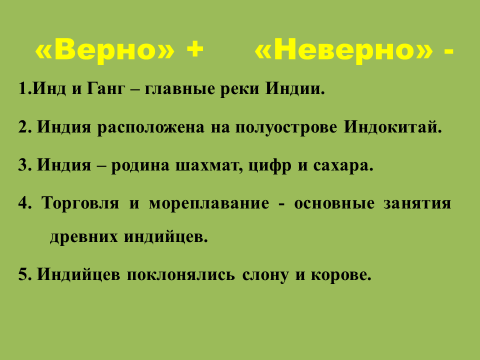 Из какой детской книги мы можем узнать о животных, обитающих в джунглях? (книга Джунглей)Священное животное для древних индийцев? (корова)Какие современные государства находятся на территории Древней Индии? 1) Индия 2) Непал 3) Пакистан 4)Афганистан(часть) 5) Таджикистан(часть) 6) Киргизия(часть) 7) Бангладеш 8)Туркменистан(часть) 9) Узбекистан(часть)В каких богов верили древние индийцы? (Брахма, Вишна, Шива)Как называется древняя религия, появившаяся в Индии в 4 тыс. до н.э.? (Индуизм).3. Формулировка темы, постановка проблемы- Итак, в  какую страну мы с вами совершили путешествие напредыдущем уроке? Верно, Древнюю Индию, удивительная и загадочная эта страна,но мы с вами еще не все загадки разгадали, не на все вопросы ответили.- Итак, тема урока «Индийские касты». Запишите в тетрадь.4. Целеполагание.- На какие вопросы мы должны получить ответы в ходе урока?(Что такое касты? Какие касты были в Индии? В чем проявлялось неравенство между различными группами населения Древней Индии?)5. Открытие нового знания.- Итак, что же такое каста? Найдите определение этого понятия на странице 100 вашего учебника. Запишите его в тетрадь. Касты – это группа людей, которая обладает определёнными правами и обязанностями, передающимися по наследству.Слово учителя .Миф о происхождении каст.- Каждый индиец с самого рождения принадлежал к одной из четырех каст. Индийцы верили, что каждая каста произошла из какой- либо части тела бога Брахмы. Запишите в тетрадь, к какой части тела бога Брахмы принадлежала каждая каста. ( Задание 1)Слайд Брахма- Из его рта произошли брахманы (жрецы), поэтому они знают, как произносить молитвы.- Из могучих рук Брахмы вышли воины (кшатрии), поэтому они умеют сражаться.- Из бедер его созданы земледельцы (вайшьи), которые пашут землю и пасут скот.- А из запыленных ступней ног бога Брахмы возникли слуги (шудры).- Индийцы считали, что люди разных каст также отличаются друг от друга, как животные разных пород. Ведь у коровы не может родиться жеребенок.- В чем же отличия между индийскими кастами?Это мы выясним в результаты работы по группам. Каждая группа получает одну из каст, через 5-6 минут работы необходимо подвести итоги заполнения таблицы каждой группы,используя текст учебника на стр.101- 104 и дополнительный материал, который имеется у вас на партах.Слайд с таблицейКакие выводы мы можем сделать?-Древнеиндийское общество делилось на касты-Имели разные права и обязанности-Самыми почтенными считались брахманы- жрецы- Тяжелее всех было неприкасаемым- Нельзя было перейти из одной касты в другую.6. Применение полученных знанийСлайд Буддизм- И все- таки, среди древнеиндийских мудрецов были и такие, которые непридавали большого значения кастовым различиям.Это был Будда, основатель религии буддизма. Легенда гласит, в Vв. до н.э. жил в Индии юный царевич Гаутама. Он обитал в прекрасном дворце, думая, что жизнь повсюду также прекрасна. Но однажды царевич покинул стены дворца. Ознакомьтесь с легендой  на с. 103 и  ответьте: что же он увидел?о чем увиденное побудило задуматься царевича?Ответы учеников.Гаутама решил стать отшельником, и однажды, предаваясь глубокому размышлению, он обрел мудрость. С тех пор его стали называть Буддой (Просветленный, Мудрец)Будда говорил, что всякая жизнь сопровождается страданиями, но можно улучшить свою участь, если всегда говорить правду, стремиться к добру, не брать чужого и ни к кому не чувствовать злобы и зависти. Человек должен освободиться от бесконечных желаний все новых богатств и удовольствий. Каждый- богач и бедняк, царь или раб, брахман или слуга- может стать буддистом, т.е. последователем Будды, и спастись от страданий и новых рождений.Запись: Будда-основатель религии буддизма, учил, что главное- личные достоинства человека, а не его происхождение.Задание: Ответить «да» или «нет»1. Бог, создавший касты в Индии – это Брахма. (Да)
2. Из ступней бога вышла каста воинов.  (Нет)
3. Жрецы были самой высшей и главной кастой. (Да)
4. В Древней Индии разрешалось переходить из одной касты в другую. (Нет)
5. Неравенство между кастами казалось индийцам естественным. (Да)Запись домашнего задания.§21, повторитьИтог урока. Рефлексия.Название кастыЦветкастыОсновные занятияОсобенности жизниБрахманы (I группа)белыйЖертвоприношения, читали заклинания, учили учениковЖизнь делилась на 3 периода: учение, обзаведение семьёй, отшельничествоВоины (кшатрии) (II группа)красныйУчаствовали в битвах, охотились, состязались в стрельбе из лукаЗемледельцы (вайшью) III группа)желтыйВозделывали поля, работали в мастерских, торговалиСлуги (шудры) (IV группа)черныйСлужить представителям высших кастСлуга не имел права накапливать имущество и приносить жертвы богамНеприкасаемые (V группа)Не принадлежали ни к какой касте.Не принадлежали ни к какой касте.Не принадлежали ни к какой касте.